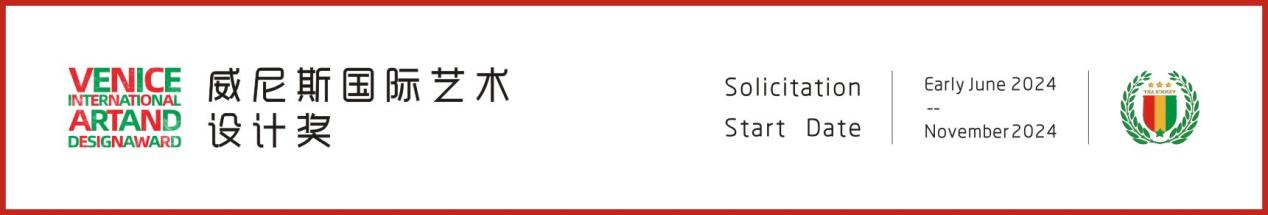 请按照表格要求填写，连同作品文档+参赛费支付凭证用压缩包提交至邮箱：hqssw@qq.com。Please fill it in according to the requirements and submit it together with your work and payment voucher to hqssw@qq.com.参赛组别Grouping：（填写S学生组/P专业组）参赛者姓名Name：填写机构名称/个人姓名/联合作者姓名（不超过5人）电话Tel：（填写手机号）联系地址Address：（填写详细地址）邮箱E-mail：所在机构Institution：指导老师信息Teacher：（选填项）简单问卷Questionnaire：请问你是通过什么渠道获取到本届赛事信息的？（具体网站或者公众号名称）
对于真实协助本届赛事调研宣传工作开展的参赛者，组委会酌情给予增加评选积分！